1. MotivateGrowing up, what type of chore or school assignment would you do “just enough” to get by?read through the chapter without paying attention to what it saidscribble down a bunch of answers by guessingjust rinse the dishes, not really wash themdon’t bother drying the dishes, just shake the water off and put them awayleave the dishes in the dish rack to dry, maybe remember to return and put them awaymow the lawn quick, forget about trimming or edgingwhen the assignment was write sentences using your spelling words, write “This week our spelling words were, ____, ____, … , and  ____.”2. TransitionLove compels us to be the neighbor Jesus spoke of.Today we look at how loving God will be demonstrated in how we love others.3. Bible Study3.1 Love for God ↔ Love for OthersListen for how Jesus answers.Luke 10:25-28 (NIV)   On one occasion an expert in the law stood up to test Jesus. "Teacher," he asked, "what must I do to inherit eternal life?" 26  "What is written in the Law?" he replied. "How do you read it?" 27  He answered: "'Love the Lord your God with all your heart and with all your soul and with all your strength and with all your mind'; and, 'Love your neighbor as yourself.'" 28  "You have answered correctly," Jesus replied. "Do this and you will live."What different motivations do people have for asking questions about God and of God? want to justify themselvesmay honestly want to know Truthjust want to arguewant to show that you as a Christian are wrong or foolishwant to understand why God allowed such a thing to happenwant to blame God for what happenedthey enjoy debateThe question asked of Jesus was “What must I do to inherit eternal life?”  This question is arguably the most important question any person can ask !Give your opinion why you think the lawyer was or was not sincere in asking it.If it was not a sincere question, but a test … what kind of test do you think this was?did Jesus really know what He was talking aboutwould Jesus’ answer agree with the lawyer’s opinioncould the lawyer find some detail of the law to trip up JesusNote that Jesus responds with a question of His own (a good teaching technique).  How did the legal expert summarize the demands of the Law?Love God with all heart, soul, strength, mindlove your neighbor as yourselfquoted two different OT texts What does it mean to “love your neighbor as yourself”?our natural tendency is to put oneself in first placewe are quick to watch out for our own interestscomes naturally (note tendency of a 2 yr old, “MINE”)God calls us to act counter to that natural tendency and act the same way towards others … looking out for their interests … as we do for ourselvesWhat conditions do we sometimes put on giving love to one another?I will love you if you will love meI will only be nice to you if you do what I wantI’ll be mean to you if you don’t treat me nice, if you don’t love meI’ve only got so much love to go around … you may or may not be within my limitThis man was an expert on scripture and the Mosaic Law.  How might spending too much time simply studying the Bible lead to an unbalanced spiritual life?too much theory, not enough practiceyou can end up too heavenly to be any worldly goodJames spoke of faith without works is questionable faithActually, too many of us do not spend time in scripture – extremes in either direction (too little scripture study or too much only study) are unhealthy.3.2 Love Does Not Ignore OthersListen for characters in Jesus’ parable.Luke 10:29-32 (NIV)   But he wanted to justify himself, so he asked Jesus, "And who is my neighbor?" 30  In reply Jesus said: "A man was going down from Jerusalem to Jericho, when he fell into the hands of robbers. They stripped him of his clothes, beat him and went away, leaving him half dead. 31  A priest happened to be going down the same road, and when he saw the man, he passed by on the other side. 32  So too, a Levite, when he came to the place and saw him, passed by on the other side.Why do you think the lawyer felt a need to justify himself? How do you understand the intent of his question “And who is my neighbor?” depends on the definition of “neighbor”is it just the person next door?maybe it doesn’t mean the fellow across the street who is mean and always angry at everyonedoes it include people of other ethnic backgrounds? other races, other religions, other economic groups?Put yourself in the position of the priest or Levite.  What would be the pros and cons of stopping to help this man?he’s already too far gone to helpI might be ceremonially unclean if I touch a dead personthis might be a trap … the robbers might be just waiting for me to stopI’m late … cannot be delayedI can’t afford to get involvedWhat natural inclinations make it easier for you to act like the priest and the Levite in the story than like the Samaritan?  In what ways do we sometimes justify not helping others in need?danger – like the man in this story, someone might be planning to use their evident need as a ruse to pull you indon’t want to be taken advantage of by a panhandlerpeople like that should get a jobthey made bad choices, they should endure the consequenceswe don’t have time or resources to help themthere are already ministries that minister to such people—shelters, city missions, etc.How do we overcome barriers like these?confess your lack of love and concern for others in needAsk God to work in our lives to give us His love for themget to know the people, then you realize their true needswhen they become your friends, you are more willing to help thempray for them … often God uses you to be the instrument of answering your own prayers3.3 Going Out of Your Way to HelpListen for who is the unlikely hero.Luke 10:33-37 (NIV)  But a Samaritan, as he traveled, came where the man was; and when he saw him, he took pity on him. 34  He went to him and bandaged his wounds, pouring on oil and wine. Then he put the man on his own donkey, took him to an inn and took care of him. 35  The next day he took out two silver coins and gave them to the innkeeper. 'Look after him,' he said, 'and when I return, I will reimburse you for any extra expense you may have.' 36  "Which of these three do you think was a neighbor to the man who fell into the hands of robbers?" 37  The expert in the law replied, "The one who had mercy on him." Jesus told him, "Go and do likewise."Why would a Samaritan be considered an unlikely hero in the story?long history of disdain for the Samaritansconsidered “half breed” Jewslower class group – during Babylonian captivity, these were the riffraff who were left behind and intermarried with localsso when Jews returned from captivity, they had opposed the returneesWhat all did the traveling Samaritan do for the injured man?bandaged his woundsput medicine on them (oil and wine)transported the man to an inntook care of the man there personallypaid for additional days of stay in the innWhat attitude differentiated the Samaritan’s response from that of the priest and Levite? did not avoid the injured man’s problemwilling to get involved, to helpwilling to risk possible dangerwilling to invest time, energy, and even moneyWhat can we intentionally do as individual Christians or as a church to help remove the attitudes that prevent God’s love and message of compassion from reaching all people?pray for people in needask God to give you compassion that you do not have within yourselfbecome involved in outreach ministries, become a volunteer (rescue missions, Habitat for Humanity efforts, etc.)be a “reading buddy” in local grade schools – many little children need someone to show personal interest Application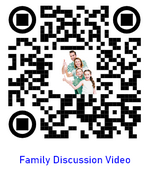 Evaluate your heart. Evaluate the true condition of your own heart. Ask God to reveal ways you have not been loving toward others and confess that to Him.Thank someone. Reflect on someone who was a loving neighbor to you when you needed one. If possible, write that person a note of thanks and appreciation. Commit to follow their example.Be a neighbor.Identify someone who needs “a good Samaritan” in his or her life and be that neighbor. If needed, partner with 1-2 others in your group to give the assistance and meet the needs of this person. 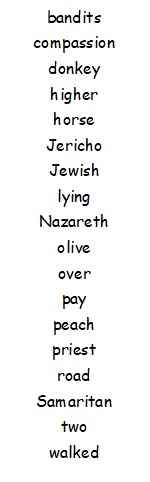 Fix the Story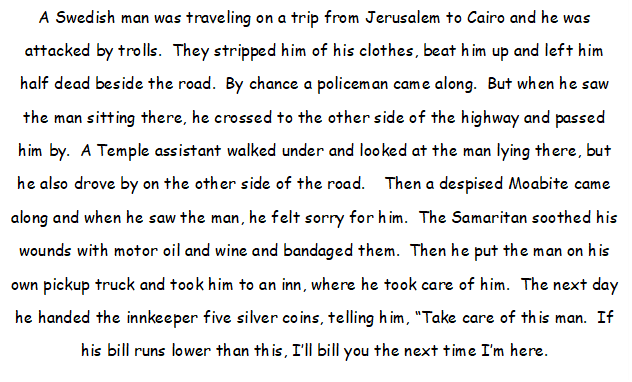 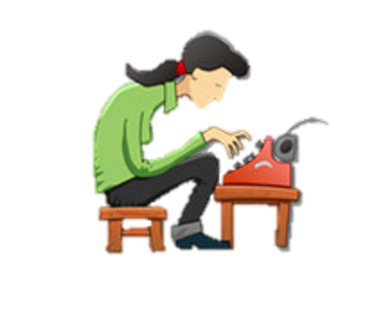 SincereNot Sincerethe subject of the question shows it is sincerehe was focused on the most important issue of lifeit says he asked it to test Jesushe already knew a proper answer (as a student of the Law)